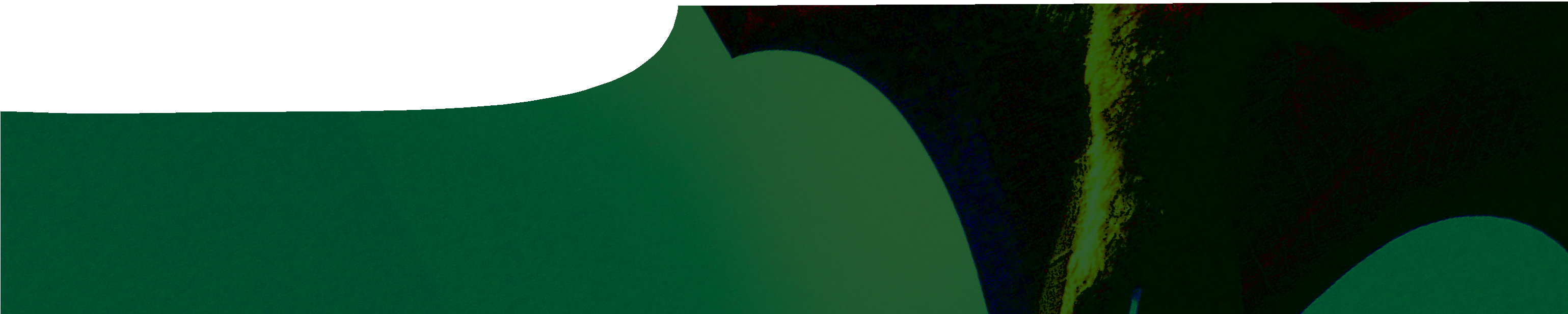 ENGAGE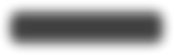 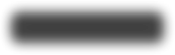 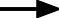 EXPLORE		EXPLAIBackground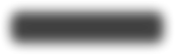 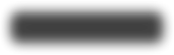 The SPICE resources for this sequence can be drawn together into a learning pathway for students to develop an understanding of some structural adaptations of organisms, and the function of these adaptations in the organism’s environment. The pathway is structured around a constructivist model based on the 5-E approach to learning where teachers can:Engage students’ interest and minds in the concept of structural adaptations by playing the card game, Teeth, tails and talons!Provide opportunities for students to Explore structural adaptations of three featured organisms and how these aid survival in challenging environments.Explain the relationship between structural adaptations and function.Elaborate on these concepts by application of knowledge to different contexts, and extend understanding by reviewing current scientific research on three featured organisms.Evaluate students’ progress through the pathway.This pathway is designed for students of Year 11 Biology, but may also address the Australian Curriculum Biological sciences and Science as a Human Endeavour strands in Year 5, at the discretion of the teacher. The card game, presentation, video and podcasts are suitable for Year 5. However the fact sheets and worksheets are written specifically for secondary students. The teachers guide in each resource contains further information on the use of resources.Learning pathwayENGAGEEXPLORE		EXPLAIENGAGEEXPLORE		EXPLAI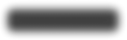 ENGAGEEXPLORE		EXPLAIENGAGEEXPLORE		EXPLAIAcknowledgementsDesigned and developed by the Centre for Learning Technology, The University of Western Australia.Production team: Leanne Bartoll, Kim Braimbridge, Jan Dook, Alwyn Evans, Jenny Gull, Mark Lehmann, Ant Meczes, Paul Ricketts, Jodie Ween and Michael Wheatley, with thanks to Pauline Charman, Roger Dickinson and Bob Fitzpatrick.SPICE resources and copyrightAll SPICE resources are available from the Centre for Learning Technology at The University of Western Australia. Selected SPICE resources are available through the websites of Australian State and Territory Education Authorities.Teachers and students at Australian schools are granted permission to reproduce, edit, recompile and include in derivative works the resources subject to conditions. For details on these conditions please go to spice.wa.edu.au/usage.All questions involving copyright and use should be directed to SPICE at UWA.Web: spice.wa.edu.au Email: spice@uwa.edu.au Phone: (08) 6488 3917Centre for Learning Technology (M016) The University of Western Australia35 Stirling HighwayCrawley WA 6009